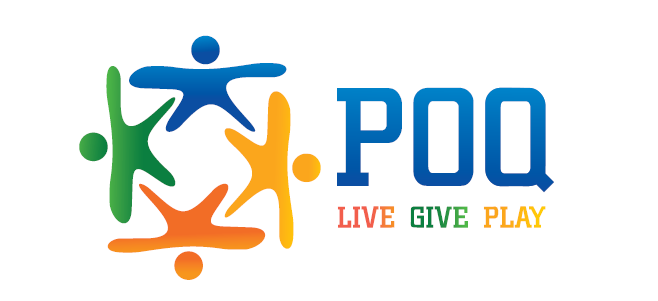 2016 Pride of Quakertown6th Annual Spring Fling Sponsorship OpportunitiesSponsorship opportunities for this event may be subject to change.  The value of your sponsorship will remain as stated or may be raised to a higher single event sponsorship as needed.  Other sponsorship opportunities may be considered, please contact Spring Fling committee to discuss further options._ _ _ _ _ _ _ _ _ _ _ _ _ _ _ _ _ _ _ _ _ _ _ _ _ _ _ _ _ _ _ _ _ _ _ _ _ _ _ _ _ _ _ _ _ _ _ _ _ _ _ _ _ _ _ _ _ _ _ _ _ _ _ _ _ _ _ _ _ _ _ _ _ _ _ _ _ _ _ _ _ _ _ _ _ _ _ _ _ _ _ _ _ POQ 2016 Spring Fling Sponsorship Registration FormCompany Name: _______________________________________________________________Contact Name: ________________________________________________________________Contact Email: _________________________________________________________________Contact Phone: ________________________________________________________________Contact Address: _______________________________________________________________Sponsorship LevelPhoto Backdrop Sponsor ($750) Cup Sponsor ($500)Candy Bar Sponsor ($300)Drink Sponsor ($200)Drink Sponsor ($200)Table Sponsor ($100/ea)Benefits of Spring Fling SponsorshipBack-drop$750Cups$500Candy Bar$300Drink$200Drink$200Table$100Special recognition on events webpage, name & logo on all printed event materialSponsorship certificate to display in place of businessSponsor logo placed on signage around sponsorship locationSponsor logo on 8’x8’ photo backdropOne color sponsor logo on 300 reusable plastic 16oz cupsSponsor logo label on 200 candy bar bags